Oggetto: disciplina dei distacchi del personale presso piccole e medie imprese italiane - c.d. “pacchetto Treu” - ai sensi dell’art. 14 della Legge del 24 giugno 1997 n. 196 e della circolare CNR n. 11/2017.Con riferimento alle richieste di distacco indicate in oggetto, tenuto conto che a seguito del venir meno degli istituti governativi di compartecipazione alla spesa, la dazione del personale CNR in favore delle PMI presenta evidenti e significativi riflessi di ordine finanziario, si rende necessaria una integrale revisione dell’attuale disciplina di concessione del distacco che preveda, tra l’altro, il coinvolgimento dell’organo di indirizzo politico dell’Ente, in analogia ai provvedimenti di comando con oneri a carico dell’Ente. Si comunica, pertanto, che nelle more dell’adozione da parte del Consiglio di Amministrazione delle nuove modalità procedurali, non potranno essere presentate ulteriori richieste di distacco ai sensi della sopra richiamata normativa. Per quanto concerne, infine, le richieste già trasmesse all’Amministrazione sulla base della circolare 11/2017, le relative procedure restano sospese fino a nuova regolamentazione; all’esito dell’adozione della predetta disciplina, sarà cura del competente ufficio gestione delle risorse umane comunicare agli interessati la necessità di eventuali supplementi di istruttoria. 								IL DIRETTORE GENERALE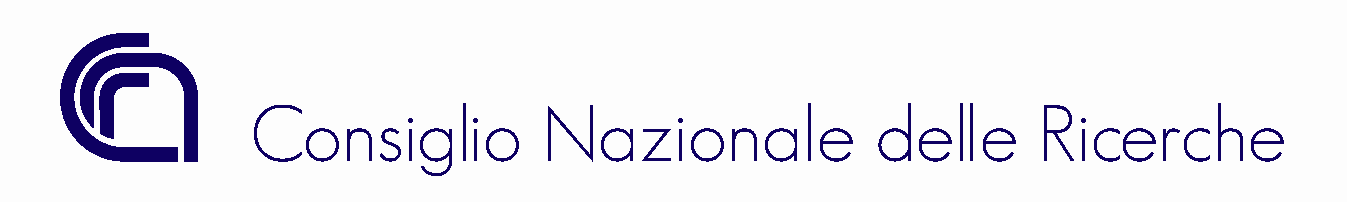 Roma, 10 aprile 2020Direzione GeneraleP.le Aldo Moro, 7 - 00185 ROMAAiAlleAlDirigenti/Direttori delle Unità Organiche e Strutture del CNROO.SS. Personale del CNRLoro Sedi